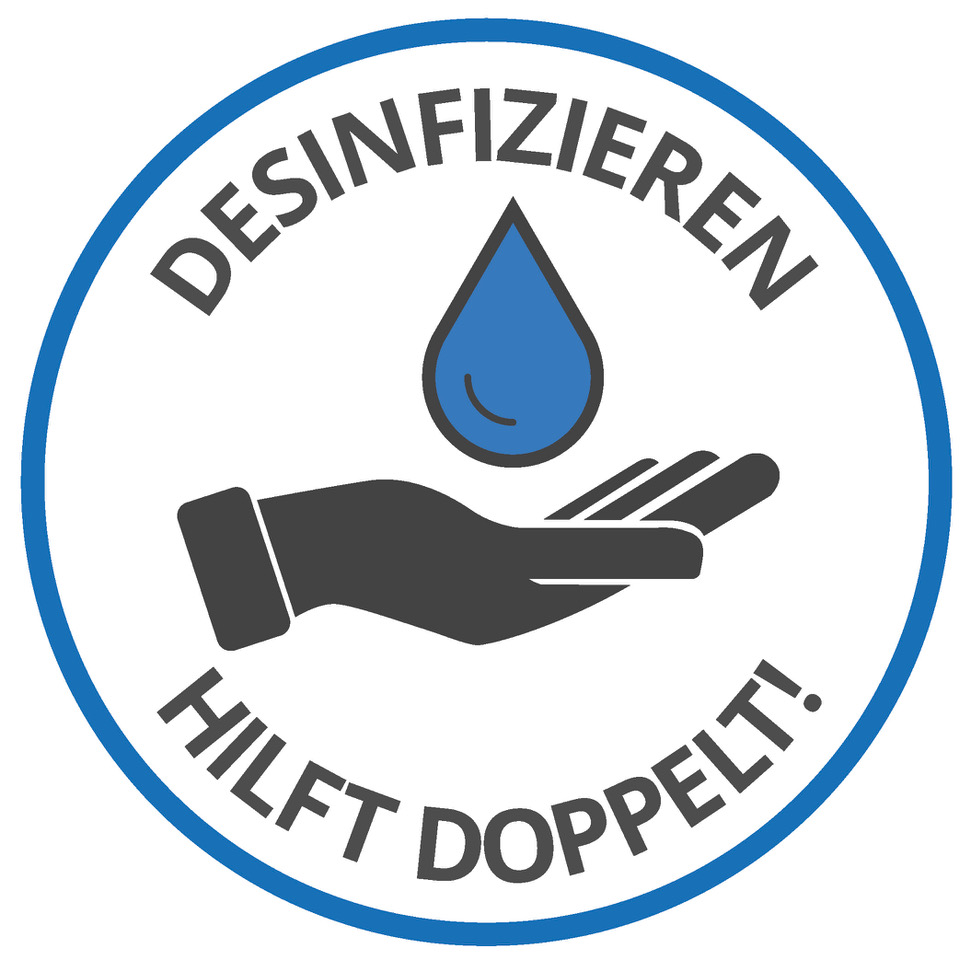 Die aktuelle Lage zeigt, wie wichtig Solidarität ist.Besonders Menschen, die bereits vorher unter kritischen Umständen lebten, geraten durch die Corona-Pandemie in Notlagen. Diesen Menschen wollen wir helfen:Für jedes bei uns gekaufte Desinfektionsmittel überweisen wir ((HIER DEN NAMEN DER UNTERSTÜTZTEN ORGANISATION EINFÜGEN)) 1 Franken.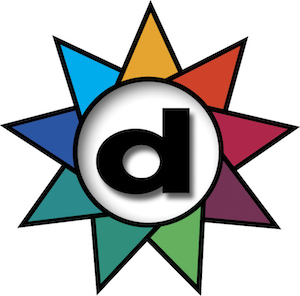 